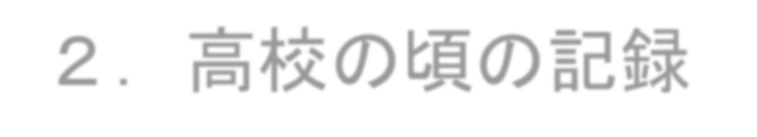 記入日（	）学校名学校名担任の先生スクールカウンセラー面談（	あり	・なし	）スクールカウンセラー面談（	あり	・なし	）カウンセラー名校外相談機関（	発達支援センター	・	教育研究所	・	あすくる	・	その他	）校外相談機関（	発達支援センター	・	教育研究所	・	あすくる	・	その他	）校外相談機関（	発達支援センター	・	教育研究所	・	あすくる	・	その他	）病院など受診（あり	・	なし	）病院など受診（あり	・	なし	）医療機関名服薬（あり	・	なし	）服薬（あり	・	なし	）登下校のこと学習部活動友人関係余暇、自由時間その他